Des êtres divers disciples de l’unique Seigneur(Parcours sur 2 réunions)Visée : S’émerveiller de nos richesses et reconnaître que chacun est disciple du Christ et que la communauté locale est cellule d’Église, le Corps du Christ.Déroulement : L’accompagnateur et le responsable préparent une demande de grâce qui sera utilisée lors des deux réunions (ex : « Seigneur donne nous la grâce d’apprendre à nous connaître en tant que filles et fils du Père et à nous reconnaître comme cellule d’Église »). Note : il peut être pertinent de préciser la visée des deux réunions dès la 1ère feuille de préparation.1ère réunion Texte pour la prière : Jean 1,35-51 « l’appel des disciples ».Pour préparer mon partage :J’évoque les rencontres, les évènements qui m’ont touché pendant les dernières semaines :Dans quelle mesure me disent-ils quelque chose de moi, de ma relation au monde, de ma relation à Dieu ?Pour chaque évènement, je me demande quel personnage biblique je peux lui associer.Suite à ma relecture je choisis un fait, je l’explicite en quelques mots :Comment est-ce que je l’ai vécu ? La manière dont je l’ai vécu, relu que dit-elle de moi ? de ma relation aux autres ?Puis-je y repérer la présence de Dieu là où il est ? (et peut être pas là où à première vue je l’ai imaginé être)Quel personnage biblique ai-je associé à ce vécu ?La réunion :Cette réunion se déroule comme la communauté locale en a l’habitude. Il est cependant nécessaire de prévoir (par exemple entre le deuxième tour et l’évaluation) d’expliciter l’exercice proposé aux compagnons pour le temps entre les deux réunions :Entre les deux réunions, chacun est invité à prendre un temps de prière et de contemplation de chacun de ses compagnons,… Une relecture des partages des uns et des autres peut être une aide.Avant la prochaine réunion chacun prépare, pour chaque compagnon, une ou deux phrases dans laquelle il s’émerveille de ses richesses, de ce qu’il est, … Pour la réunion suivante chacun, prépare une carte, une feuille volante, sur laquelle ses compagnons écriront ce qu’ils ont préparé pour lui…Pour l’évaluation, en plus des questions habituelles, il est bon d’inviter chacun à dire de quelle manière il reçoit l’exercice proposé.2ème réunion Texte pour la prière : Jean 17,20-26 « que tous soient un ».Pour préparer mon partage :Je prends un temps de prière avec Jean 17, 20-26 : j’écoute le Christ prier pour ses disciples, pour la communauté qu’il a formée.Je relis mes temps de prière pour mes compagnons et l’écriture des « phrases d’émerveillement ». Ai-je eu du goût à faire cela ? ou non ? Ai-je découvert de nouvelles richesses ? Dans quelle mesure tel ou tel temps de prière a rendu un compagnon plus proche ?Je contemple ma communauté locale, ses richesses, ses fragilités,…Suite à ma relecture, je prépare mon partage selon les pistes suivantes : Comment la prière de Jésus « que tous soient un » a-t-elle résonné lors de la contemplation de mes compagnons, lors de la contemplation de ma CL ?Comment l’exercice proposé m’a-t-il fait découvrir ou non la vie, l’énergie qui anime la communauté locale ? la relation qui l’unit au Christ ?De ma relecture, puis-je proposer des actions concrètes pour advenir à un plus de fraternité entre nous ? La réunion :Avant le temps de prière, chacun est invité à recopier sur la carte apportée par son compagnon ce qu’il a préparé pour lui. À la fin, chacun se retrouve avec les paroles des autres. Temps de prière : une fois les cartes remplies, chacun en silence prend le temps de lire, de prier ce qui est reçu… Au bout de quelques minutes chacun, s’il le désire, est invité à dire une action de grâce, un merci.La suite de la réunion se déroule comme d’habitude, excepté l’évaluation qui doit prendre en compte les deux réunions et l’exercice proposé entre les réunions.Suggestion : les deux réunions peuvent se suivre selon le calendrier annuel que la CL s’est fixé ou se vivre au cours d’un week-end.Date : Révision novembre 2016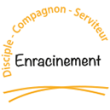 Axe compagnon - Dimension « communautaire » - Contempler